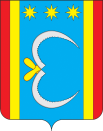 АДМИНИСТРАЦИЯ НИКОЛО-АЛЕКСАНДРОВСКОГО СЕЛЬСОВЕТАОКТЯБРЬСКОГО РАЙОНА АМУРСКОЙ ОБЛАСТИПОСТАНОВЛЕНИЕ   21.12.2018                                                                                                     №  69с. Николо-АлександровкаВ соответствии с Решением сельского Совета народных депутатов Николо-Александровского сельсовета от 21.12.2018 года № 17 «Об утверждении Правил Благоустройства и санитарного содержания на территории Николо-Александровского сельсовета» п о с т а н о в л я ю: 1. Определить место для складирования отходов от зимней уборки улиц (снежной массы) на земельном участке с кадастровым номером 28:19:011906:35 2. Установить указатель к месту складирования отходов от зимней уборки улиц (снежной массы)3. Контроль за исполнением настоящего постановления оставляю за собой.Глава Николо- Александровского сельсовета	                            Г.Т. ПанаринаОб определении места для складирования отходов от зимней уборки улиц (снежной массы) на территории Николо-Александровского сельсовета